Walk-a-Thon Family Night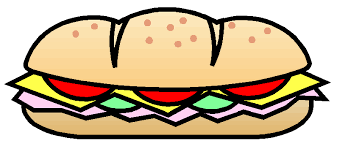 Plott Trott PicnicIf you have participated in the Walk-a-thon or just want to have a refreshing dinner at home pre-order your dinner today. You may pick up your dinner in the car line on Tuesday, October 20 from 5:00 P.M. to 6:30 P.M.Dinner includes a 6 inch sub sandwich, Chips, Cookie & Drink for $7.00/personOrders must be placed by Friday, Oct 16th with money enclosed. Childs Name: ________________________________________________Teacher’s name/Grade: ____________________________________Select: ___________Turkey and cheese___________Ham and cheese___________Roast Beef and cheeseTotal number of sandwiches: ___________________Total amount enclosed: __________________________All proceeds will go to the technology fund.Thank you for your support!All orders are non-refundable.